     Competition - Application Form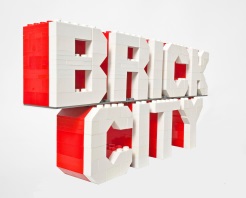 Models should be delivered to 20-21 Visual Arts Centre, Church Square Scunthorpe between Tuesday 13 June and Saturday 17 June 10am to 4pm.Terms and Conditions:Judging will be on Wednesday 21 June and entrants will be informed of the results on that day.Models must be collected from 20-21 from Thursday 22 and Saturday 24 June 2017.All entries must be accompanied by a complete application form.Models must be made entirely from the applicants own LEGO® - please do not use bricks form our activity area or from the Brick City exhibition!There is no minimum or maximum size for entries (however you will have transport your model to and from the gallery!).Joint entries are accepted.Any age may apply. Please note: the Creator Tower Bridge set is recommended for ages 16+ however alternative sets may be selected if not age-appropriate for the winner.Employees of 20-21 Visual Arts Centre or Warren Elsmore Ltd are not eligible to apply.Brick City at 20-21 is sponsored by The Clugston Group.   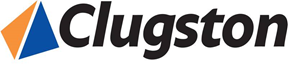 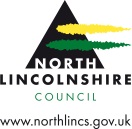 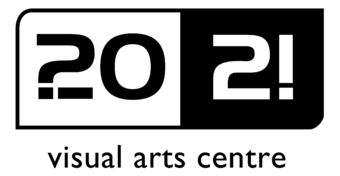 Applicant full name/ names: Applicant address:Contact telephone number:Age of maker/ makersPlease say a little about your model (50 words max)